COLEGIO SAN LUIS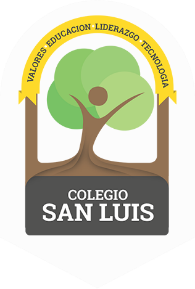 Kinder 2 Study Guide                  AprilMath Exam: May 11th and 12th. Identify and write numbers from 1-25.Count orally from 1-30.Identify and trace shapes: circle, square, rectangle, triangle, diamond, heart and star. Prepositions: in, on and under, in front, behind, next to and between. Count, match and complete.Manage the concept: One more-one less, tens and ones. Phonics Exam: May 13th and 14th.Identify sound, name, and write the letters: Jj, Ll, Ss, Rr, Ww, Yy and Vv  (cursive letters).Identify, trace and vocabulary for letters: Jj, Ll, Ss, Rr, Ww, Yy and Vv . Vocabulary: Mean of Transportation and Fruits and Vegetables. Identify the colors: Answer the question and represent the colors with drawings.  